December 2020Emmanuel Lutheran Church PO Box 217 – 424 Scott StreetFontanelle, IA 50846641-745-2415    Parsonage 641-745-4040sbroers001@luthersem.edu       641-745-7648elcsecretary@windstream.net641-745-2415emmanuellutheranmediateam@gmail.com SundayMondayTuesdayWednesdayThursdayFridaySaturday1234510:00 Pastor to GSC1:00 ELC Women6:00 GROW & Confirmation9:00 Prayer Group67891011127:30 Praise Team Warm-up8:30 Contemporary Worship10:30 Traditional Worship6:00 Christmas Eve Praise Team Practice10:00 Bible Study FBCouncil Agenda Deadline10:00 Pastor to GSC7:30 Alpha Online6:00 GROW  & Confirmation 9:00 Prayer Group131415161718197:30 Praise Team Warm-up8:30 Contemporary Worship10:30 Traditional Worship5:30 Council Meeting6:00 Christmas Eve Praise Team Practice10:00 Bible Study FB10:00 Pastor to GSC7:30 Alpha Online6:00 GROW & Confirmation8:00 High School Bible Study9:00 Prayer Group20212223Christmas Eve        24 Merry Christmas!       25267:30 Praise Team Warm-up8:30 Contemporary Worship10:30 Traditional Worship 6:00 Christmas Eve Praise Team Practice10:00 Bible Study FB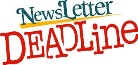 10:00 Pastor to GSC7:30 Alpha Online7:00 p.m. Traditional Service11:00 p.m. Contemporary Candlelight Service9:30 Christmas Day Service27282930New Year’s Eve            317:30 Praise Team Warm-up8:30 Contemporary Worship10:30 Traditional Worship 10:00 Bible Study FB10:00 Pastor to GSC7:30 Alpha Online9:00 Prayer Group